Зарегистрировано в Минюсте России 19 июня 2014 г. N 32809МИНИСТЕРСТВО ОБРАЗОВАНИЯ И НАУКИ РОССИЙСКОЙ ФЕДЕРАЦИИПРИКАЗот 22 апреля 2014 г. N 382ОБ УТВЕРЖДЕНИИФЕДЕРАЛЬНОГО ГОСУДАРСТВЕННОГО ОБРАЗОВАТЕЛЬНОГО СТАНДАРТАСРЕДНЕГО ПРОФЕССИОНАЛЬНОГО ОБРАЗОВАНИЯ ПО СПЕЦИАЛЬНОСТИ18.02.01 АНАЛИТИЧЕСКИЙ КОНТРОЛЬ КАЧЕСТВАХИМИЧЕСКИХ СОЕДИНЕНИЙВ соответствии с подпунктом 5.2.41 Положения о Министерстве образования и науки Российской Федерации, утвержденного постановлением Правительства Российской Федерации от 3 июня 2013 г. N 466 (Собрание законодательства Российской Федерации, 2013, N 23, ст. 2923; N 33, ст. 4386; N 37, ст. 4702; 2014, N 2, ст. 126; N 6, ст. 582), пунктом 17 Правил разработки, утверждения федеральных государственных образовательных стандартов и внесения в них изменений, утвержденных постановлением Правительства Российской Федерации от 5 августа 2013 г. N 661 (Собрание законодательства Российской Федерации, 2013, N 33, ст. 4377), приказываю:1. Утвердить прилагаемый федеральный государственный образовательный стандарт среднего профессионального образования по специальности 18.02.01 Аналитический контроль качества химических соединений.2. Признать утратившим силу приказ Министерства образования и науки Российской Федерации от 18 ноября 2009 г. N 618 "Об утверждении и введении в действие федерального государственного образовательного стандарта среднего профессионального образования по специальности 240138 Аналитический контроль качества химических соединений" (зарегистрирован Министерством юстиции Российской Федерации 17 декабря 2009 г., регистрационный N 15715).3. Настоящий приказ вступает в силу с 1 сентября 2014 года.4. Прием на обучение в соответствии с утвержденным настоящим приказом федеральным государственным образовательным стандартом среднего профессионального образования по специальности 18.02.01 Аналитический контроль качества химических соединений прекращается 1 января 2021 года.(п. 4 введен Приказом Минпросвещения России от 21.10.2019 N 569)МинистрД.В.ЛИВАНОВПриложениеУтвержденприказом Министерства образованияи науки Российской Федерацииот 22 апреля 2014 г. N 382ФЕДЕРАЛЬНЫЙ ГОСУДАРСТВЕННЫЙ ОБРАЗОВАТЕЛЬНЫЙ СТАНДАРТСРЕДНЕГО ПРОФЕССИОНАЛЬНОГО ОБРАЗОВАНИЯ ПО СПЕЦИАЛЬНОСТИ18.02.01 АНАЛИТИЧЕСКИЙ КОНТРОЛЬ КАЧЕСТВАХИМИЧЕСКИХ СОЕДИНЕНИЙI. ОБЛАСТЬ ПРИМЕНЕНИЯ1.1. Настоящий федеральный государственный образовательный стандарт среднего профессионального образования представляет собой совокупность обязательных требований к среднему профессиональному образованию по специальности 18.02.01 Аналитический контроль качества химических соединений для профессиональной образовательной организации и образовательной организации высшего образования, которые имеют право на реализацию имеющих государственную аккредитацию программ подготовки специалистов среднего звена по данной специальности, на территории Российской Федерации (далее - образовательная организация).1.2. Право на реализацию программы подготовки специалистов среднего звена по специальности 18.02.01 Аналитический контроль качества химических соединений имеет образовательная организация при наличии соответствующей лицензии на осуществление образовательной деятельности.Возможна сетевая форма реализации программы подготовки специалистов среднего звена с использованием ресурсов нескольких образовательных организаций. В реализации программы подготовки специалистов среднего звена с использованием сетевой формы наряду с образовательными организациями образования также могут участвовать медицинские организации, организации культуры, физкультурно-спортивные и иные организации, обладающие ресурсами, необходимыми для осуществления обучения, проведения учебной и производственной практики и осуществления иных видов учебной деятельности, предусмотренных программой подготовки специалистов среднего звена.При реализации программы подготовки специалистов среднего звена образовательная организация вправе применять электронное обучение и дистанционные образовательные технологии. При обучении лиц с ограниченными возможностями здоровья электронное обучение и дистанционные образовательные технологии должны предусматривать возможность приема-передачи информации в доступных для них формах.II. ИСПОЛЬЗУЕМЫЕ СОКРАЩЕНИЯВ настоящем стандарте используются следующие сокращения:СПО - среднее профессиональное образование;ФГОС СПО - федеральный государственный образовательный стандарт среднего профессионального образования;ППССЗ - программа подготовки специалистов среднего звена;ОК - общая компетенция;ПК - профессиональная компетенция;ПМ - профессиональный модуль;МДК - междисциплинарный курс.III. ХАРАКТЕРИСТИКА ПОДГОТОВКИ ПО СПЕЦИАЛЬНОСТИ3.1. Получение СПО по ППССЗ допускается только в образовательной организации.3.2. Сроки получения СПО по специальности 18.02.01 Аналитический контроль качества химических соединений базовой подготовки в очной форме обучения и присваиваемая квалификация приводятся в Таблице 1.Таблица 1--------------------------------<1> Независимо от применяемых образовательных технологий.<2> Образовательные организации, осуществляющие подготовку специалистов среднего звена на базе основного общего образования, реализуют федеральный государственный образовательный стандарт среднего общего образования в пределах ППССЗ, в том числе с учетом получаемой специальности СПО.3.3. Сроки получения СПО по ППССЗ углубленной подготовки превышают на один год срок получения СПО по ППССЗ базовой подготовки.Сроки получения СПО по ППССЗ углубленной подготовки в очной форме обучения и присваиваемая квалификация приводятся в Таблице 2.Таблица 2--------------------------------<1> Независимо от применяемых образовательных технологий.<2> Образовательные организации, осуществляющие подготовку специалистов среднего звена на базе основного общего образования, реализуют федеральный государственный образовательный стандарт среднего общего образования в пределах ППССЗ, в том числе с учетом получаемой специальности СПО.Сроки получения СПО по ППССЗ базовой и углубленной подготовки независимо от применяемых образовательных технологий увеличиваются:а) для обучающихся по очно-заочной и заочной формам обучения:(в ред. Приказа Минобрнауки России от 09.04.2015 N 390)на базе среднего общего образования - не более чем на 1 год;на базе основного общего образования - не более чем на 1,5 года;б) для инвалидов и лиц с ограниченными возможностями здоровья - не более чем на 10 месяцев.IV. ХАРАКТЕРИСТИКА ПРОФЕССИОНАЛЬНОЙДЕЯТЕЛЬНОСТИ ВЫПУСКНИКОВ4.1. Область профессиональной деятельности выпускников: контроль состава и свойств материалов с использованием химических и физико-химических методов анализа.4.2. Объектами профессиональной деятельности выпускников являются:природные и промышленные материалы;оборудование и приборы;нормативная и техническая документация;управление производственной деятельностью персонала.4.3. Техник готовится к следующим видам деятельности:4.3.1. Определение оптимальных средств и методов анализа природных и промышленных материалов.4.3.2. Проведение качественных и количественных анализов природных и промышленных материалов с применением химических и физико-химических методов анализа.4.3.3. Организация работы коллектива исполнителей.4.4.4. Выполнение работ по одной или нескольким профессиям рабочих, должностям служащих (приложение к настоящему ФГОС СПО).4.4. Старший техник готовится к следующим видам деятельности:4.4.1. Определение оптимальных средств и методов анализа природных и промышленных материалов.4.4.2. Проведение качественных и количественных анализов природных и промышленных материалов с применением химических и физико-химических методов анализа.4.4.3. Организация работы коллектива исполнителей.4.4.4. Выполнение анализов повышенной сложности с применением аппаратно-программных комплексов.4.4.5. Выполнение работ по одной или нескольким профессиям рабочих, должностям служащих (приложение к настоящему ФГОС СПО).V. ТРЕБОВАНИЯ К РЕЗУЛЬТАТАМ ОСВОЕНИЯ ПРОГРАММЫ ПОДГОТОВКИСПЕЦИАЛИСТОВ СРЕДНЕГО ЗВЕНА5.1. Техник должен обладать общими компетенциями, включающими в себя способность:ОК 1. Понимать сущность и социальную значимость своей будущей профессии, проявлять к ней устойчивый интерес.ОК 2. Организовывать собственную деятельность, выбирать типовые методы и способы выполнения профессиональных задач, оценивать их эффективность и качество.ОК 3. Принимать решения в стандартных и нестандартных ситуациях и нести за них ответственность.ОК 4. Осуществлять поиск и использование информации, необходимой для эффективного выполнения профессиональных задач, профессионального и личностного развития.ОК 5. Использовать информационно-коммуникационные технологии в профессиональной деятельности.ОК 6. Работать в коллективе и команде, эффективно общаться с коллегами, руководством, потребителями.ОК 7. Брать на себя ответственность за работу членов команды (подчиненных), результат выполнения заданий.ОК 8. Самостоятельно определять задачи профессионального и личностного развития, заниматься самообразованием, осознанно планировать повышение квалификации.ОК 9. Ориентироваться в условиях частой смены технологий в профессиональной деятельности.5.2. Техник должен обладать профессиональными компетенциями, соответствующими видам деятельности:5.2.1. Определение оптимальных средств и методов анализа природных и промышленных материалов.ПК 1.1. Оценивать соответствие методики задачам анализа по диапазону измеряемых значений и точности.ПК 1.2. Выбирать оптимальные методы анализа.ПК 1.3. Оценивать экономическую целесообразность использования методов и средств анализа и измерений.5.2.2. Проведение качественных и количественных анализов природных и промышленных материалов с применением химических и физико-химических методов анализа.ПК 2.1. Обслуживать и эксплуатировать оборудование химико-аналитических лабораторий.ПК 2.2. Подготавливать реагенты и материалы, необходимые для проведения анализа.ПК 2.3. Обслуживать и эксплуатировать коммуникации химико-аналитических лабораторий.ПК 2.4. Проводить качественный и количественный анализ неорганических и органических веществ химическими методами.ПК 2.5. Проводить качественный и количественный анализ неорганических и органических веществ физико-химическими методами.ПК 2.6. Проводить обработку результатов анализов с использованием аппаратно-программных комплексов.ПК 2.7. Работать с химическими веществами и оборудованием с соблюдением техники безопасности и экологической безопасности.5.2.3. Организация работы коллектива исполнителей.ПК 3.1. Планировать и организовывать работу персонала производственных подразделений.ПК 3.2. Организовывать безопасные условия труда и контролировать выполнение правил техники безопасности, производственной и трудовой дисциплины, правил внутреннего трудового распорядка.ПК 3.3. Анализировать производственную деятельность подразделения.ПК 3.4. Участвовать в обеспечении и оценке экономической эффективности работы подразделения.5.2.4. Выполнение работ по одной или нескольким профессиям рабочих, должностям служащих.5.3. Старший техник должен обладать общими компетенциями, включающими в себя способность:ОК 1. Понимать сущность и социальную значимость своей будущей профессии, проявлять к ней устойчивый интерес.ОК 2. Организовывать собственную деятельность, определять методы и способы выполнения профессиональных задач, оценивать их эффективность и качество.ОК 3. Решать проблемы, оценивать риски и принимать решения в нестандартных ситуациях.ОК 4. Осуществлять поиск, анализ и оценку информации, необходимой для постановки и решения профессиональных задач, профессионального и личностного развития.ОК 5. Использовать информационно-коммуникационные технологии для совершенствования профессиональной деятельности.ОК 6. Работать в коллективе и команде, обеспечивать ее сплочение, эффективно общаться с коллегами, руководством, потребителями.ОК 7. Ставить цели, мотивировать деятельность подчиненных, организовывать и контролировать их работу с принятием на себя ответственности за результат выполнения заданий.ОК 8. Самостоятельно определять задачи профессионального и личностного развития, заниматься самообразованием, осознанно планировать повышение квалификации.ОК 9. Быть готовым к смене технологий в профессиональной деятельности.5.4. Старший техник должен обладать профессиональными компетенциями, соответствующими видам деятельности:5.4.1. Определение оптимальных средств и методов анализа природных и промышленных материалов.ПК 1.1. Оценивать соответствие методики задачам анализа по диапазону измеряемых значений и точности.ПК 1.2. Выбирать оптимальные методы анализа.ПК 1.3. Оценивать экономическую целесообразность использования методов и средств анализа и измерений.5.4.2. Проведение качественных и количественных анализов природных и промышленных материалов с применением химических и физико-химических методов анализа.ПК 2.1. Обслуживать и эксплуатировать оборудование химико-аналитических лабораторий.ПК 2.2. Подготавливать реагенты и материалы, необходимые для проведения анализа.ПК 2.3. Обслуживать и эксплуатировать коммуникации химико-аналитических лабораторий.ПК 2.4. Проводить качественный и количественный анализ неорганических и органических веществ химическими методами.ПК 2.5. Проводить качественный и количественный анализ неорганических и органических веществ физико-химическими методами.ПК 2.6. Проводить обработку результатов анализов с использованием аппаратно-программных комплексов.ПК 2.7. Работать с химическими веществами и оборудованием с соблюдением техники безопасности и экологической безопасности.5.4.3. Организация работы коллектива исполнителей.ПК 3.1. Планировать и организовывать работу персонала производственных подразделений.ПК 3.2. Организовывать безопасные условия труда и контролировать выполнение правил техники безопасности, производственной и трудовой дисциплины, правил внутреннего трудового распорядка.ПК 3.3. Анализировать производственную деятельность подразделения.ПК 3.4. Участвовать в обеспечении и оценке экономической эффективности работы подразделения.5.4.4. Выполнение анализов повышенной сложности с применением аппаратно-программных комплексов.ПК 4.1. Выполнять качественный и количественный химический анализ с применением высокоточных приборов и аппаратно-программных комплексов.ПК 4.2. Выполнять физико-химические анализы повышенной сложности с применением аппаратно-программных средств и комплексов.5.4.5. Выполнение работ по одной или нескольким профессиям рабочих, должностям служащих.VI. ТРЕБОВАНИЯ К СТРУКТУРЕ ПРОГРАММЫ ПОДГОТОВКИСПЕЦИАЛИСТОВ СРЕДНЕГО ЗВЕНА6.1. ППССЗ предусматривает изучение следующих учебных циклов:общего гуманитарного и социально-экономического;математического и общего естественнонаучного;профессионального;и разделов:учебная практика;производственная практика (по профилю специальности);производственная практика (преддипломная);промежуточная аттестация;государственная итоговая аттестация.6.2. Обязательная часть ППССЗ по учебным циклам должна составлять около 70 процентов от общего объема времени, отведенного на их освоение. Вариативная часть (около 30 процентов) дает возможность расширения и (или) углубления подготовки, определяемой содержанием обязательной части, получения дополнительных компетенций, умений и знаний, необходимых для обеспечения конкурентоспособности выпускника в соответствии с запросами регионального рынка труда и возможностями продолжения образования. Дисциплины, междисциплинарные курсы и профессиональные модули вариативной части определяются образовательной организацией.Общий гуманитарный и социально-экономический, математический и общий естественнонаучный учебные циклы состоят из дисциплин.Профессиональный учебный цикл состоит из общепрофессиональных дисциплин и профессиональных модулей в соответствии видами деятельности. В состав профессионального модуля входит один или несколько междисциплинарных курсов. При освоении обучающимися профессиональных модулей проводятся учебная и (или) производственная практика (по профилю специальности).6.3. Обязательная часть общего гуманитарного и социально-экономического учебного цикла ППССЗ базовой подготовки должна предусматривать изучение следующих обязательных дисциплин: "Основы философии", "История", "Иностранный язык", "Физическая культура"; углубленной подготовки - "Основы философии", "История", "Психология общения", "Иностранный язык", "Физическая культура".Обязательная часть профессионального учебного цикла ППССЗ как базовой, так и углубленной подготовки должна предусматривать изучение дисциплины "Безопасность жизнедеятельности". Объем часов на дисциплину "Безопасность жизнедеятельности" составляет 68 часов, из них на освоение основ военной службы - 48 часов.6.4. Образовательной организацией при определении структуры ППССЗ и трудоемкости ее освоения может применяться система зачетных единиц, при этом одна зачетная единица соответствует 36 академическим часам.Таблица 3Структура программы подготовки специалистов среднего звенабазовой подготовкиТаблица 4Срок получения СПО по ППССЗ базовой подготовки в очной форме обучения составляет 147 недель, в том числе:Таблица 5Структура программы подготовки специалистов среднего звенауглубленной подготовкиСрок получения СПО по ППССЗ углубленной подготовки в очной форме обучения составляет 199 недель, в том числе:VII. ТРЕБОВАНИЯ К УСЛОВИЯМ РЕАЛИЗАЦИИ ПРОГРАММЫ ПОДГОТОВКИСПЕЦИАЛИСТОВ СРЕДНЕГО ЗВЕНА7.1. Образовательная организация самостоятельно разрабатывает и утверждает ППССЗ в соответствии с настоящим ФГОС СПО и с учетом соответствующей примерной ППССЗ.Перед началом разработки ППССЗ образовательная организация должна определить ее специфику с учетом направленности на удовлетворение потребностей рынка труда и работодателей, конкретизировать конечные результаты обучения в виде компетенций, умений и знаний, приобретаемого практического опыта.Конкретные виды деятельности, к которым готовится обучающийся, должны соответствовать присваиваемой квалификации, определять содержание образовательной программы, разрабатываемой образовательной организацией совместно с заинтересованными работодателями.При формировании ППССЗ образовательная организация:имеет право использовать объем времени, отведенный на вариативную часть учебных циклов ППССЗ, увеличивая при этом объем времени, отведенный на дисциплины и модули обязательной части, на практики, и (или) вводя новые дисциплины и модули в соответствии с потребностями работодателей и спецификой деятельности образовательной организации;(в ред. Приказа Минобрнауки России от 09.04.2015 N 390)имеет право определять для освоения обучающимися в рамках профессионального модуля профессию рабочего, должность служащего (одну или несколько) согласно приложению к настоящему ФГОС СПО;обязана ежегодно обновлять ППССЗ с учетом запросов работодателей, особенностей развития региона, культуры, науки, экономики, техники, технологий и социальной сферы в рамках, установленных настоящим ФГОС СПО;обязана в рабочих учебных программах всех дисциплин и профессиональных модулей четко формулировать требования к результатам их освоения: компетенциям, приобретаемому практическому опыту, знаниям и умениям;обязана обеспечивать эффективную самостоятельную работу обучающихся в сочетании с совершенствованием управления ею со стороны преподавателей и мастеров производственного обучения;обязана обеспечить обучающимся возможность участвовать в формировании индивидуальной образовательной программы;обязана сформировать социокультурную среду, создавать условия, необходимые для всестороннего развития и социализации личности, сохранения здоровья обучающихся, способствовать развитию воспитательного компонента образовательного процесса, включая развитие студенческого самоуправления, участие обучающихся в работе творческих коллективов общественных организаций, спортивных и творческих клубов;должна предусматривать, в целях реализации компетентностного подхода, использование в образовательном процессе активных и интерактивных форм проведения занятий (компьютерных симуляций, деловых и ролевых игр, разбора конкретных ситуаций, психологических и иных тренингов, групповых дискуссий) в сочетании с внеаудиторной работой для формирования и развития общих и профессиональных компетенций обучающихся.7.2. При реализации ППССЗ обучающиеся имеют академические права и обязанности в соответствии с Федеральным законом от 29 декабря 2012 г. N 273-ФЗ "Об образовании в Российской Федерации" <1>.--------------------------------<1> Собрание законодательства Российской Федерации, 2012, N 53, ст. 7598; 2013, N 19, ст. 2326; N 23, ст. 2878; N 27, ст. 3462; N 30, ст. 4036; N 48, ст. 6165; 2014, N 6, ст. 562, ст. 566.7.3. Максимальный объем учебной нагрузки обучающегося составляет 54 академических часа в неделю, включая все виды аудиторной и внеаудиторной учебной нагрузки.7.4. Максимальный объем аудиторной учебной нагрузки в очной форме обучения составляет 36 академических часов в неделю.7.5. Максимальный объем аудиторной учебной нагрузки в очно-заочной форме обучения составляет 16 академических часов в неделю.7.5.1. Максимальный объем аудиторной учебной нагрузки в год в заочной форме обучения составляет 160 академических часов.(п. 7.5.1 введен Приказом Минобрнауки России от 09.04.2015 N 390)7.6. Общая продолжительность каникул в учебном году должна составлять 8 - 11 недель, в том числе не менее 2-х недель в зимний период.7.7. Выполнение курсового проекта (работы) рассматривается как вид учебной деятельности по дисциплине (дисциплинам) профессионального учебного цикла и (или) профессиональному модулю (модулям) профессионального учебного цикла и реализуется в пределах времени, отведенного на ее (их) изучение.7.8. Дисциплина "Физическая культура" предусматривает еженедельно 2 часа обязательных аудиторных занятий и 2 часа самостоятельной работы (за счет различных форм внеаудиторных занятий в спортивных клубах, секциях).7.9. Образовательная организация имеет право для подгрупп девушек использовать часть учебного времени дисциплины "Безопасность жизнедеятельности" (48 часов), отведенного на изучение основ военной службы, на освоение медицинских знаний.7.10. Получение СПО на базе основного общего образования осуществляется с одновременным получением среднего общего образования в пределах ППССЗ. В этом случае ППССЗ, реализуемая на базе основного общего образования, разрабатывается на основе требований соответствующих федеральных государственных образовательных стандартов среднего общего образования и СПО с учетом получаемой специальности СПО.Срок освоения ППССЗ в очной форме обучения для лиц, обучающихся на базе основного общего образования, увеличивается на 52 недели из расчета:7.11. Консультации для обучающихся по очной и очно-заочной формам обучения предусматриваются образовательной организацией из расчета 4 часа на одного обучающегося на каждый учебный год, в том числе в период реализации образовательной программы среднего общего образования для лиц, обучающихся на базе основного общего образования. Формы проведения консультаций (групповые, индивидуальные, письменные, устные) определяются образовательной организацией.7.12. В период обучения с юношами проводятся учебные сборы <1>.--------------------------------<1> Пункт 1 статьи 13 Федерального закона от 28 марта 1998 г. N 53-ФЗ "О воинской обязанности и военной службе" (Собрание законодательства Российской Федерации, 1998, N 13, ст. 1475; N 30, ст. 3613; 2000, N 33, ст. 3348; N 46, ст. 4537; 2001, N 7, ст. 620, ст. 621; N 30, ст. 3061; 2002, N 7, ст. 631; N 21, ст. 1919; N 26, ст. 2521; N 30, ст. 3029, ст. 3030, ст. 3033; 2003, N 1, ст. 1; N 8, ст. 709; N 27, ст. 2700; N 46, ст. 4437; 2004, N 8, ст. 600; N 17, ст. 1587; N 18, ст. 1687; N 25, ст. 2484; N 27, ст. 2711; N 35, ст. 3607; N 49, ст. 4848; 2005, N 10, ст. 763; N 14, ст. 1212; N 27, ст. 2716; N 29, ст. 2907; N 30, ст. 3110, ст. 3111; N 40, ст. 3987; N 43, ст. 4349; N 49, ст. 5127; 2006, N 1, ст. 10, ст. 22; N 11, ст. 1148; N 19, ст. 2062; N 28, ст. 2974; N 29, ст. 3121, ст. 3122, ст. 3123; N 41, ст. 4206; N 44, ст. 4534; N 50, ст. 5281; 2007, N 2, ст. 362; N 16, ст. 1830; N 31, ст. 4011; N 45, ст. 5418; N 49, ст. 6070, ст. 6074; N 50, ст. 6241; 2008, N 30, ст. 3616; N 49, ст. 5746; N 52, ст. 6235; 2009, N 7, ст. 769; N 18, ст. 2149; N 23, ст. 2765; N 26, ст. 3124; N 48, ст. 5735, ст. 5736; N 51, ст. 6149; N 52, ст. 6404; 2010, N 11, ст. 1167, ст. 1176, ст. 1177; N 31, ст. 4192; N 49, ст. 6415; 2011, N 1, ст. 16; N 27, ст. 3878; N 30, ст. 4589; N 48, ст. 6730; N 49, ст. 7021, ст. 7053, ст. 7054; N 50, ст. 7366; 2012, N 50, ст. 6954; N 53, ст. 7613; 2013, N 9, ст. 870; N 19, ст. 2329; ст. 2331; N 23, ст. 2869; N 27, ст. 3462, ст. 3477; N 48, ст. 6165).7.13. Практика является обязательным разделом ППССЗ. Она представляет собой вид учебной деятельности, направленной на формирование, закрепление, развитие практических навыков и компетенции в процессе выполнения определенных видов работ, связанных с будущей профессиональной деятельностью. При реализации ППССЗ предусматриваются следующие виды практик: учебная и производственная.Производственная практика состоит из двух этапов: практики по профилю специальности и преддипломной практики.Учебная практика и производственная практика (по профилю специальности) проводятся образовательной организацией при освоении обучающимися профессиональных компетенций в рамках профессиональных модулей и могут реализовываться как концентрированно в несколько периодов, так и рассредоточенно, чередуясь с теоретическими занятиями в рамках профессиональных модулей.Цели и задачи, программы и формы отчетности определяются образовательной организацией по каждому виду практики.Производственная практика должна проводиться в организациях, направление деятельности которых соответствует профилю подготовки обучающихся.Аттестация по итогам производственной практики проводится с учетом (или на основании) результатов, подтвержденных документами соответствующих организаций.7.14. Реализация ППССЗ должна обеспечиваться педагогическими кадрами, имеющими высшее образование, соответствующее профилю преподаваемой дисциплины (модуля). Опыт деятельности в организациях соответствующей профессиональной сферы является обязательным для преподавателей, отвечающих за освоение обучающимся профессионального учебного цикла. Преподаватели получают дополнительное профессиональное образование по программам повышения квалификации, в том числе в форме стажировки в профильных организациях не реже 1 раза в 3 года.7.15. ППССЗ должна обеспечиваться учебно-методической документацией по всем дисциплинам, междисциплинарным курсам и профессиональным модулям ППССЗ.Внеаудиторная работа должна сопровождаться методическим обеспечением и обоснованием расчета времени, затрачиваемого на ее выполнение.Реализация ППССЗ должна обеспечиваться доступом каждого обучающегося к базам данных и библиотечным фондам, формируемым по полному перечню дисциплин (модулей) ППССЗ. Во время самостоятельной подготовки обучающиеся должны быть обеспечены доступом к сети Интернет.Каждый обучающийся должен быть обеспечен не менее чем одним учебным печатным и (или) электронным изданием по каждой дисциплине профессионального учебного цикла и одним учебно-методическим печатным и (или) электронным изданием по каждому междисциплинарному курсу (включая электронные базы периодических изданий).Библиотечный фонд должен быть укомплектован печатными и/или электронными изданиями основной и дополнительной учебной литературы по дисциплинам всех учебных циклов, изданной за последние 5 лет.Библиотечный фонд, помимо учебной литературы, должен включать официальные, справочно-библиографические и периодические издания в расчете 1 - 2 экземпляра на каждых 100 обучающихся.Каждому обучающемуся должен быть обеспечен доступ к комплектам библиотечного фонда, состоящим не менее чем из 2 наименований российских журналов.Образовательная организация должна предоставить обучающимся возможность оперативного обмена информацией с российскими образовательными организациями, иными организациями и доступ к современным профессиональным базам данных и информационным ресурсам сети Интернет.7.16. Прием на обучение по ППССЗ за счет бюджетных ассигнований федерального бюджета, бюджетов субъектов Российской Федерации и местных бюджетов является общедоступным, если иное не предусмотрено частью 4 статьи 68 Федерального закона от 29 декабря 2012 г. N 273-ФЗ "Об образовании в Российской Федерации" <1>. Финансирование реализации ППССЗ должно осуществляться в объеме не ниже установленных государственных нормативных затрат на оказание государственной услуги в сфере образования для данного уровня.--------------------------------<1> Собрание законодательства Российской Федерации, 2012, N 53, ст. 7598; 2013, N 19, ст. 2326; N 23, ст. 2878; N 27, ст. 3462; N 30, ст. 4036; N 48, ст. 6165; 2014, N 6, ст. 562, ст. 566.7.17. Образовательная организация, реализующая ППССЗ, должна располагать материально-технической базой, обеспечивающей проведение всех видов лабораторных и практических занятий, дисциплинарной, междисциплинарной и модульной подготовки, учебной практики, предусмотренных учебным планом образовательной организации. Материально-техническая база должна соответствовать действующим санитарным и противопожарным нормам.Перечень кабинетов, лабораторий, мастерскихи других помещенийКабинеты:социально-экономических дисциплин;иностранного языка;математики;информационных технологий;химических дисциплин;экономики;метрологии, стандартизации и сертификации;охраны труда;безопасности жизнедеятельности.Лаборатории:общей и неорганической химии;органической химии;аналитической химии;физической и коллоидной химии;электротехники и электроники;физико-химических методов анализа;спектрального анализа.Спортивный комплекс:спортивный зал;открытый стадион широкого профиля с элементами полосы препятствий;стрелковый тир (в любой модификации, включая электронный) или место для стрельбы.Залы:библиотека, читальный зал с выходом в сеть Интернет;актовый зал.Реализация ППССЗ должна обеспечивать:выполнение обучающимися лабораторных и практических занятий, включая как обязательный компонент практические задания с использованием персональных компьютеров;освоение обучающимися профессиональных модулей в условиях созданной соответствующей образовательной среды в образовательной организации или в организациях в зависимости от специфики вида деятельности.При использовании электронных изданий образовательная организация должна обеспечить каждого обучающегося рабочим местом в компьютерном классе в соответствии с объемом изучаемых дисциплин.Образовательная организация должна быть обеспечена необходимым комплектом лицензионного программного обеспечения.7.18. Реализация ППССЗ осуществляется образовательной организацией на государственном языке Российской Федерации.Реализация ППССЗ образовательной организацией, расположенной на территории республики Российской Федерации, может осуществляться на государственном языке республики Российской Федерации в соответствии с законодательством республик Российской Федерации. Реализация ППССЗ образовательной организацией на государственном языке республики Российской Федерации не должна осуществляться в ущерб государственному языку Российской Федерации.VIII. ОЦЕНКА КАЧЕСТВА ОСВОЕНИЯ ПРОГРАММЫ ПОДГОТОВКИСПЕЦИАЛИСТОВ СРЕДНЕГО ЗВЕНА8.1. Оценка качества освоения ППССЗ должна включать текущий контроль успеваемости, промежуточную и государственную итоговую аттестацию обучающихся.8.2. Конкретные формы и процедуры текущего контроля успеваемости, промежуточной аттестации по каждой дисциплине и профессиональному модулю разрабатываются образовательной организацией самостоятельно и доводятся до сведения обучающихся в течение первых двух месяцев от начала обучения.8.3. Для аттестации обучающихся на соответствие их персональных достижений поэтапным требованиям соответствующей ППССЗ (текущий контроль успеваемости и промежуточная аттестация) создаются фонды оценочных средств, позволяющие оценить умения, знания, практический опыт и освоенные компетенции.Фонды оценочных средств для промежуточной аттестации по дисциплинам и междисциплинарным курсам в составе профессиональных модулей разрабатываются и утверждаются образовательной организацией самостоятельно, а для промежуточной аттестации по профессиональным модулям и для государственной итоговой аттестации - разрабатываются и утверждаются образовательной организацией после предварительного положительного заключения работодателей.Для промежуточной аттестации обучающихся по дисциплинам (междисциплинарным курсам) кроме преподавателей конкретной дисциплины (междисциплинарного курса) в качестве внешних экспертов должны активно привлекаться преподаватели смежных дисциплин (курсов). Для максимального приближения программ промежуточной аттестации обучающихся по профессиональным модулям к условиям их будущей профессиональной деятельности образовательной организацией в качестве внештатных экспертов должны активно привлекаться работодатели.8.4. Оценка качества подготовки обучающихся и выпускников осуществляется в двух основных направлениях:оценка уровня освоения дисциплин;оценка компетенций обучающихся.Для юношей предусматривается оценка результатов освоения основ военной службы.8.5. К государственной итоговой аттестации допускается обучающийся, не имеющий академической задолженности и в полном объеме выполнивший учебный план или индивидуальный учебный план, если иное не установлено порядком проведения государственной итоговой аттестации по соответствующим образовательным программам <1>.--------------------------------<1> Часть 6 статьи 59 Федерального закона от 29 декабря 2012 г. N 273-ФЗ "Об образовании в Российской Федерации" (Собрание законодательства Российской Федерации, 2012, N 53, ст. 7598; 2013, N 19, ст. 2326; N 23, ст. 2878; N 27, ст. 3462; N 30, ст. 4036; N 48, ст. 6165; 2014, N 6, ст. 562, ст. 566).8.6. Государственная итоговая аттестация включает подготовку и защиту выпускной квалификационной работы (дипломная работа, дипломный проект). Обязательное требование - соответствие тематики выпускной квалификационной работы содержанию одного или нескольких профессиональных модулей.Государственный экзамен вводится по усмотрению образовательной организации.Приложениек ФГОС СПО по специальности18.02.01 Аналитический контролькачества химических соединенийПЕРЕЧЕНЬПРОФЕССИЙ РАБОЧИХ, ДОЛЖНОСТЕЙ СЛУЖАЩИХ, РЕКОМЕНДУЕМЫХК ОСВОЕНИЮ В РАМКАХ ПРОГРАММЫ ПОДГОТОВКИ СПЕЦИАЛИСТОВСРЕДНЕГО ЗВЕНА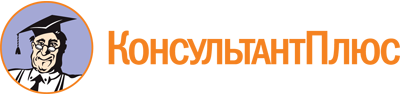 Приказ Минобрнауки России от 22.04.2014 N 382
(ред. от 21.10.2019)
"Об утверждении федерального государственного образовательного стандарта среднего профессионального образования по специальности 18.02.01 Аналитический контроль качества химических соединений"
(Зарегистрировано в Минюсте России 19.06.2014 N 32809)Документ предоставлен КонсультантПлюс

www.consultant.ru

Дата сохранения: 16.12.2022
 Список изменяющих документов(в ред. Приказа Минобрнауки России от 09.04.2015 N 390,Приказа Минпросвещения России от 21.10.2019 N 569)Список изменяющих документов(в ред. Приказа Минобрнауки России от 09.04.2015 N 390)Уровень образования, необходимый для приема на обучение по ППССЗНаименование квалификации базовой подготовкиСрок получения СПО по ППССЗ базовой подготовки в очной форме обучения <1>среднее общее образованиеТехник2 года 10 месяцевосновное общее образованиеТехник3 года 10 месяцев <2>Уровень образования, необходимый для приема на обучение по ППССЗНаименование квалификации углубленной подготовкиСрок получения СПО по ППССЗ углубленной подготовки в очной форме обучения <1>среднее общее образованиеСтарший техник3 года 10 месяцевосновное общее образованиеСтарший техник4 года 10 месяцев <2>ИндексНаименование учебных циклов, разделов, модулей, требования к знаниям, умениям, практическому опытуВсего максимальной учебной нагрузки обучающегося(час./нед.)В том числе часов обязательных учебных занятийИндекс и наименование дисциплин, междисциплинарных курсов (МДК)Коды формируемых компетенцийОбязательная часть учебных циклов ППССЗ32402160ОГСЭ.00Общий гуманитарный и социально-экономический учебный цикл660440ОГСЭ.00В результате изучения обязательной части учебного цикла обучающийся должен:уметь:ориентироваться в наиболее общих философских проблемах бытия, познания, ценностей, свободы и смысла жизни как основах формирования культуры гражданина и будущего специалиста;знать:основные категории и понятия философии;роль философии в жизни человека и общества;основы философского учения о бытии;сущность процесса познания;основы научной, философской и религиозной картин мира;условия формирования личности, свободе и ответственности за сохранение жизни, культуры, окружающей среды;о социальных и этических проблемах, связанных с развитием и использованием достижений науки, техники и технологий48ОГСЭ.01.Основы философииОК 1, 4 - 8ОГСЭ.00уметь:ориентироваться в современной экономической, политической и культурной ситуации в России и мире;выявлять взаимосвязь российских, региональных, мировых социально-экономических, политических и культурных проблем;знать:основные направления развития ключевых регионов мира на рубеже веков (XX и XXI вв.);сущность и причины локальных, региональных, межгосударственных конфликтов в конце XX - начале XXI вв.;основные процессы (интеграционные, поликультурные, миграционные и иные) политического и экономического развития ведущих государств и регионов мира;назначение ООН, НАТО, ЕС и других организаций и основные направления их деятельности;о роли науки, культуры и религии в сохранении и укреплении национальных и государственных традиций;содержание и назначение важнейших нормативных правовых и законодательных актов мирового и регионального значения48ОГСЭ.02.ИсторияОК 1, 4 - 8ОГСЭ.00уметь:общаться (устно и письменно) на иностранном языке на профессиональные и повседневные темы;переводить (со словарем) иностранные тексты профессиональной направленности;самостоятельно совершенствовать устную и письменную речь, пополнять словарный запас;знать:лексический (1200 - 1400 лексических единиц) и грамматический минимум, необходимый для чтения и перевода (со словарем) иностранных текстов профессиональной направленности172ОГСЭ.03. Иностранный языкОК 1, 2, 4 - 6, 8ОГСЭ.00уметь:использовать физкультурно-оздоровительную деятельность для укрепления здоровья, достижения жизненных и профессиональных целей;знать:о роли физической культуры в общекультурном, профессиональном и социальном развитии человека;основы здорового образа жизни344172ОГСЭ. 04Физическая культураОК 1, 2, 4 - 6, 8ЕН.00Математический и общий естественнонаучный учебный цикл216144ЕН.00В результате изучения обязательной части учебного цикла обучающийся должен:уметь:решать прикладные задачи в области профессиональной деятельности;знать:значение математики в профессиональной деятельности и при освоении ППССЗ;основные математические методы решения прикладных задач в области профессиональной деятельности;основные понятия и методы математического анализа, линейной алгебры, теории комплексных чисел, теории вероятностей и математической статистики;основы интегрального и дифференциального исчисленияЕН.01.МатематикаОК 2 - 9ПК 1.1 - 1.3,2.1 - 2.7,3.1 - 3.4ЕН.00уметь:давать характеристику химических элементов в соответствии с их положением в периодической системе химических элементов Д.И. Менделеева;использовать лабораторную посуду и оборудование;находить молекулярную формулу вещества;применять на практике правила безопасной работы в химической лаборатории;применять основные законы химии для решения задач в области профессиональной деятельности;проводить качественные реакции на неорганические вещества и ионы, отдельные классы органических соединений;составлять уравнения реакций, проводить расчеты по химическим формулам и уравнениям реакции;составлять электронно-ионный баланс окислительно-восстановительных процессов;знать:гидролиз солей, электролиз расплавов и растворов (солей и щелочей);диссоциацию электролитов в водных растворах, сильные и слабые электролиты;классификацию химических реакций и закономерности их проведения;обратимые и необратимые химические реакции, химическое равновесие, смещение химического равновесия под действием различных факторов;общую характеристику химических элементов в связи с их положением в периодической системе;окислительно-восстановительные реакции, реакции ионного обмена;основные понятия и законы химии;основы электрохимии;периодический закон и периодическую систему химических элементов Д.И. Менделеева, закономерности изменения химических свойств элементов и их соединений по периодам и группам;тепловой эффект химических реакций, термохимические уравнения;типы и свойства химических связей (ковалентной, ионной, металлической, водородной);формы существования химических элементов, современные представления о строении атомов;характерные химические свойства неорганических веществ различных классовЕН.02.Общая и неорганическая химияОК 2 - 9ПК 1.1 - 1.3,2.1 - 2.7,3.1 - 3.4П.00Профессиональный учебный цикл23641576ОП.00Общепрофессиональные дисциплины912608ОП.00В результате изучения обязательной части профессионального учебного цикла обучающийся по общепрофессиональным дисциплинам должен:уметь:выполнять расчеты с использованием прикладных компьютерных программ;использовать информационно-коммуникационную сеть "Интернет" (далее - сеть Интернет) и ее возможности для организации оперативного обмена информацией;использовать технологии сбора, размещения, хранения, накопления, преобразования и передачи данных в профессионально ориентированных информационных системах;обрабатывать и анализировать информацию с применением программных средств и вычислительной техники;получать информацию в локальных и глобальных компьютерных сетях;применять графические редакторы для создания и редактирования изображений;применять компьютерные программы для поиска информации, составления и оформления документов и презентаций;знать:базовые системные программные продукты и пакеты прикладных программ (текстовые процессоры, электронные таблицы, системы управления базами данных, графические редакторы, информационно-поисковые системы);методы и средства сбора, обработки, хранения, передачи и накопления информации;общий состав и структуру персональных электронно-вычислительных машин (далее - ЭВМ) и вычислительных систем;основные методы и приемы обеспечения информационной безопасности;основные положения и принципы автоматизированной обработки и передачи информации;основные принципы, методы и свойства информационных и телекоммуникационных технологий в профессиональной деятельностиОП.01.Информационные технологии в профессиональной деятельностиОК 2 - 9ПК 1.1 - 1.3,2.1 - 2.7,3.1 - 3.4ОП.00уметь:составлять и изображать структурные полные и сокращенные формулы органических веществ и соединений;определять свойства органических соединений для выбора методов синтеза углеводородов при разработке технологических процессов;описывать механизм химических реакций получения органических соединений;составлять качественные химические реакции, характерные для определения различных углеводородных соединений:прогнозировать свойства органических соединений в зависимости от строения молекул;решать задачи и упражнения по генетической связи между различными классами органических соединений;определять качественными реакциями органические вещества, проводить количественные расчеты состава веществ;применять безопасные приемы при работе с органическими реактивами и химическими приборами;проводить реакции с органическими веществами в лабораторных условиях;проводить химический анализ органических веществ и оценивать его результаты;знать:влияние строения молекул на химические свойства органических веществ;влияние функциональных групп на свойства органических веществ;изомерию как источник многообразия органических соединений;методы получения высокомолекулярных соединений;особенности строения органических веществ, их молекулярное строение, валентное состояние атома углерода;особенности строения и свойства органических веществ, содержащих в составе молекул атомы серы, азота, галогенов, металлов;особенности строения и свойства органических соединений с большой молекулярной массой;природные источники, способы получения и области применения органических соединений;теоретические основы строения органических веществ, номенклатуру и классификацию органических соединений;типы связей в молекулах органических веществОП.02.Органическая химияОК 2 - 9ПК 1.1 - 1.3,2.1 - 2.7,3.1 - 3.4ОП.00уметь:описывать механизм химических реакций количественного и качественного анализа;обосновывать выбор методики анализа, реактивов и химической аппаратуры по конкретному заданию;готовить растворы заданной концентрации;проводить количественный и качественный анализ с соблюдением правил техники безопасности;анализировать смеси катионов и анионов;контролировать и оценивать протекание химических процессов;проводить расчеты по химическим формулам и уравнениям реакций:производить анализы и оценивать достоверность результатов;знать:агрегатные состояния вещества;аналитическую классификацию ионов;аппаратуру и технику выполнения анализов;значение химического анализа, методы качественного и количественного анализа химических соединений;периодичность свойств элементов;способы выражения концентрации веществ;теоретические основы методов анализа;теоретические основы химических и физико-химических процессов;технику выполнения анализов;типы ошибок в анализе;устройство основного лабораторного оборудования и правила его эксплуатацииОП.03.Аналитическая химияОК 2 - 9ПК 1.1 - 1.3,2.1 - 2.7,3.1 - 3.4ОП.00уметь:выполнять расчеты электродных потенциалов, электродвижущей силы гальванических элементов;находить в справочной литературе показатели физико-химических свойств веществ и их соединений;определять концентрацию реагирующих веществ и скорость реакций;строить фазовые диаграммы;производить расчеты параметров газовых смесей, кинетических параметров химических реакций, химического равновесия;рассчитывать тепловые эффекты и скорость химических реакций;определять параметры каталитических реакций;знать:закономерности протекания химических и физико-химических процессов;законы идеальных газов;механизм действия катализаторов;механизмы гомогенных и гетерогенных реакций;основы физической и коллоидной химии, химической кинетики, электрохимии, химической термодинамики и термохимии;основные методы интенсификации физико-химических процессов;свойства агрегатных состояний веществ;сущность и механизм катализа;схемы реакций замещения и присоединения;условия химического равновесия;физико-химические методы анализа веществ, применяемые приборы;физико-химические свойства сырьевых материалов и продуктовОП.04.Физическая и коллоидная химияОК 2 - 9ПК 1.1 - 1.3,2.1 - 2.7,3.1 - 3.4ОП.00уметь:находить и использовать необходимую экономическую информацию;определять организационно-правовые формы организаций;определять состав материальных, трудовых и финансовых ресурсов организации;оформлять первичные документы по учету рабочего времени, выработки, заработной платы, простоев;рассчитывать основные технико-экономические показатели деятельности подразделения (организации);знать:действующие законодательные и нормативные акты, регулирующие производственно-хозяйственную деятельность;основные технико-экономические показатели деятельности организации;методики расчета основных технико-экономических показателей деятельности организации;методы управления основными и оборотными средствами и оценки эффективности их использования;механизмы ценообразования на продукцию (услуги), формы оплаты труда в современных условиях;основные принципы построения экономической системы организации;основы маркетинговой деятельности, менеджмента и принципы делового общения;основы организации работы коллектива исполнителей;основы планирования, финансирования и кредитования организации;особенности менеджмента в области профессиональной деятельности;общую производственную и организационную структуру организации;современное состояние и перспективы развития отрасли, организацию хозяйствующих субъектов в рыночной экономике;состав материальных, трудовых и финансовых ресурсов организации, показатели их эффективного использования;способы экономии ресурсов, основные энерго- и материалосберегающие технологии;формы организации и оплаты трудаОП.05.Основы экономикиОК 2 - 9ПК 1.1 - 1.3,2.1 - 2.7,3.1 - 3.4ОП.00уметь:подбирать устройства электронной техники, электрические приборы и оборудование с определенными параметрами и характеристиками;правильно эксплуатировать электрооборудование и механизмы передачи движения технологических машин и аппаратов;снимать показания и пользоваться электроизмерительными приборами и приспособлениями;читать принципиальные, электрические и монтажные схемы;знать:классификацию электронных приборов, их устройство и область применения;основные законы электротехники;основные правила эксплуатации электрооборудования и методы измерения электрических величин;основы теории электрических машин, принцип работы типовых электрических устройств;параметры электрических схем и единицы их измерения;принципы выбора электрических и электронных устройств и приборов;принципы действия, устройство, основные характеристики электротехнических и электронных устройств и приборов;способы получения, передачи и использования электрической энергииОП.06.Электротехника и электроникаОК 2 - 9ПК 1.1 - 1.3,2.1 - 2.7,3.1 - 3.4ОП.00уметь:использовать в профессиональной деятельности документацию систем качества;оформлять технологическую и техническую документацию в соответствии с действующей нормативной базой;приводить несистемные величины измерений в соответствие с действующими стандартами и международной системой единиц СИ;применять требования нормативных документов к основным видам продукции (услуг) и процессов;знать:задачи стандартизации, ее экономическую эффективность;основные положения систем (комплексов) общетехнических и организационно-методических стандартов;основные понятия и определения метрологии, стандартизации, сертификации и документации систем качества;терминологию и единицы измерения величин в соответствии с действующими стандартами и международной системой единиц СИ;формы подтверждения качестваОП.07.Метрология, стандартизация и сертификацияОК 2 - 9ПК 1.1 - 1.3,2.1 - 2.7,3.1 - 3.4ОП.00уметь:вести документацию установленного образца по охране труда, соблюдать сроки ее заполнения и условия хранения;использовать экобиозащитную и противопожарную технику, средства коллективной и индивидуальной защиты;определять и проводить анализ опасных и вредных факторов в сфере профессиональной деятельности;оценивать состояние техники безопасности на производственном объекте;применять безопасные приемы труда на территории организации и в производственных помещениях;проводить аттестацию рабочих мест по условиям труда, в том числе оценку условий труда и травмобезопасности;инструктировать подчиненных работников (персонал) по вопросам техники безопасности;соблюдать правила безопасности труда, производственной санитарии и пожарной безопасности;знать:законодательство в области охраны труда;нормативные документы по охране труда и здоровья, основы профгигиены, профсанитарии и пожаробезопасности;правила и нормы охраны труда, техники безопасности, личной и производственной санитарии и противопожарной защиты;правовые и организационные основы охраны труда в организации, систему мер по безопасной эксплуатации опасных производственных объектов и снижению вредного воздействия на окружающую среду, профилактические мероприятия по технике безопасности и производственной санитарии;возможные опасные и вредные факторы и средства защиты;действие токсичных веществ на организм человека;категорирование производств по взрыво- и пожароопасности;меры предупреждения пожаров и взрывов;общие требования безопасности на территории организации и в производственных помещениях;основные причины возникновения пожаров и взрывов;особенности обеспечения безопасных условий труда на производстве;порядок хранения и использования средств коллективной и индивидуальной защиты;предельно допустимые концентрации (далее - ПДК) вредных веществ и индивидуальные средства защиты;права и обязанности работников в области охраны труда;виды и правила проведения инструктажей по охране труда;правила безопасной эксплуатации установок и аппаратов;возможные последствия несоблюдения технологических процессов и производственных инструкций подчиненными работниками (персоналом), фактические или потенциальные последствия собственной деятельности (или бездействия) и их влияние на уровень безопасности труда;принципы прогнозирования развития событий и оценки последствий при техногенных чрезвычайных ситуациях и стихийных явлениях;средства и методы повышения безопасности технических средств и технологических процессовОП.08.Охрана трудаОК 2 - 9ПК 1.1 - 1.3,2.1 - 2.7,3.1 - 3.4ОП.00уметь:организовывать и проводить мероприятия по защите работающих и населения от негативных воздействий чрезвычайных ситуаций;предпринимать профилактические меры для снижения уровня опасностей различного вида и их последствий в профессиональной деятельности и быту;использовать средства индивидуальной и коллективной защиты от оружия массового поражения;применять первичные средства пожаротушения;ориентироваться в перечне военно-учетных специальностей и самостоятельно определять среди них родственные полученной специальности;применять профессиональные знания в ходе исполнения обязанностей военной службы на воинских должностях в соответствии с полученной специальностью;владеть способами бесконфликтного общения и саморегуляции в повседневной деятельности и экстремальных условиях военной службы;оказывать первую помощь пострадавшим;знать:принципы обеспечения устойчивости объектов экономики, прогнозирования развития событий и оценки последствий при техногенных чрезвычайных ситуациях и стихийных явлениях, в том числе в условиях противодействия терроризму как серьезной угрозе национальной безопасности России;основные виды потенциальных опасностей и их последствия в профессиональной деятельности и быту, принципы снижения вероятности их реализации;основы военной службы и обороны государства;задачи и основные мероприятия гражданской обороны;способы защиты населения от оружия массового поражения;меры пожарной безопасности и правила безопасного поведения при пожарах;организацию и порядок призыва граждан на военную службу и поступления на нее в добровольном порядке;основные виды вооружения, военной техники и специального снаряжения, состоящих на вооружении (оснащении) воинских подразделений, в которых имеются военно-учетные специальности, родственные специальностям СПО;область применения получаемых профессиональных знаний при исполнении обязанностей военной службы;порядок и правила оказания первой помощи пострадавшим68ОП.09.Безопасность жизнедеятельностиОК 1 - 9ПК 1.1 - 1.3,2.1 - 2.7,3.1 - 3.4ПМ.00Профессиональные модули1452968ПМ.01Определение оптимальных средств и методов анализа природных и промышленных материаловВ результате изучения профессионального модуля обучающийся должен:иметь практический опыт:оценивания соответствия методики задачам анализа по диапазону измеряемых значений и точности;выбора оптимальных методов исследования;оценки экономической целесообразности использования методов и средств измерений;уметь:выбирать оптимальные технические средства и методы исследований;подготавливать объекты исследований;использовать выбранный метод для исследуемого объекта;классифицировать исследуемый объект;знать:основные принципы выбора методики анализа конкретного объекта в зависимости от его предполагаемого химического состава;структуру нормативной документации на методику выполнения измерений;основные нормативные документы на погрешность результатов измерений;современные автоматизированные методы анализа промышленных и природных образцов;основные методы анализа химических объектов;классификацию химических веществМДК.01.01.Основы аналитической химии и физико-химических методов анализаОК 3, 4, 9ПК 1.1 - 1.3ПМ.02Проведение качественных и количественных анализов природных и промышленных материалов с применением химических и физико-химических методов анализаВ результате изучения профессиональной модуля обучающийся должен:иметь практический опыт:обслуживания и эксплуатации оборудования химико-аналитических лабораторий;подготовки реагентов и материалов, необходимых для проведения анализа;приготовления растворов различных концентраций;проведения качественного и количественного анализа неорганических и органических веществ химическими методами;проведения качественного и количественного анализа неорганических и органических веществ физико-химическими методами;проведения обработки результатов анализа с использованием аппаратно-программных комплексов;работы с химическими веществами и оборудованием с соблюдением техники безопасности и экологической безопасности;уметь:осуществлять подготовительные работы для проведения химического анализа;подготавливать пробы для выполнения аналитического контроля;осуществлять химический анализ природных и промышленных материалов химическими методами;осуществлять химический анализ природных и промышленных материалов физико-химическими методами;проводить сравнительный анализ качества продукции в соответствии со стандартными образцами состава;проводить экспериментальные работы по аттестации методик анализа стандартных образцов;проводить статистическую оценку получаемых результатов и оценку основных метрологических характеристик;проводить аналитический контроль при работах по составлению и аттестации стандартных образцов состава промышленных и природных материалов;осуществлять идентификацию синтезированных веществ;использовать информационные технологии при решении производственно-ситуационных задач;находить причину несоответствия анализируемого объекта ГОСТам;проводить экспертизу качества продукции;осуществлять аналитический контроль окружающей среды;выполнять химический эксперимент с соблюдением правил безопасной работы;оказывать меры первой помощи в случае необходимости;использовать экобиозащитную технику;знать:математическое моделирование аналитических данных;классификацию методов химического анализа;метрологические основы в аналитической химии;показатели качества методик количественного химического анализа;компьютерно-ориентированные методы обеспечения качества результатов анализа;фотометрический метод анализа;люминисцентный метод анализа;теоретические основы электрохимических методов анализа;классификацию электрохимических методов анализа;потенциометрический метод анализа;хроматографические методы анализа;классификацию методов спектрального анализа;атомные спектры испускания и поглощения;молекулярные спектры поглощения;анализ по молекулярным спектрам поглощения;атомный эмиссионный спектральный анализ;правила эксплуатации посуды, оборудования, используемых для выполнения анализа;анализ воды, требования, предъявляемые к воде;методы определения газовых смесей;виды топлива, методы определения;особенности анализа органических продуктов;основные методы анализа неорганических продуктов;отбор проб металлов и сплавов, методы определения;правила обработки результатов с использованием информационных технологий;правила работы с нормативной документацией;правила оформления документации в соответствии с требованиями международных стандартов;состав, функции и возможности использования информационных технологий в профессиональной деятельности;правила организации безопасной работы труда;правила и нормы охраны труда, личной и производственной санитарии и пожарной защиты;меры по обеспечению экологической безопасности;воздействие негативных факторов на человека;методы и средства защиты от опасностей технических систем и технологических процессов;особенности обеспечения безопасных условий труда в сфере профессиональной деятельностиМДК.02.01.Основы качественного и количественного анализа природных и промышленных материаловОК 1 - 7ПК 2.1 - 2.7ПМ.03Организовывать работу коллектива исполнителейВ результате изучения профессионального модуля обучающийся должен:иметь практический опыт:планирования и организации работы персонала производственных подразделений;контроля и выполнения правил техники безопасности, производственной и трудовой дисциплины, правил внутреннего трудового распорядка;анализа производственной деятельности подразделения;участия в обеспечении и оценке экономической эффективности работы подразделения;умен:организовывать работу подчиненного коллектива;устанавливать производственные задания в соответствии с утвержденными производственными планами и графиками;координировать и контролировать деятельность бригад и рабочих;оформлять первичные документы по учету рабочего времени, выработки, заработной платы, простоев;проводить и оформлять производственный инструктаж подчиненных;контролировать расходование фонда оплаты труда, установленного подразделению;участвовать в разработке мероприятий по выявлению резервов производства, созданию благоприятных условий труда, рациональному использованию рабочего времени;организовывать работу по повышению квалификации и профессионального мастерства рабочих подразделения;создавать нормальный микроклимат в трудовом коллективе;планировать действия подчиненных при возникновении нестандартных (чрезвычайных) ситуаций на производстве;выбирать оптимальные решения при проведении работ в условиях нестандартных ситуаций;нести ответственность за результаты своей деятельности, результаты работы подчиненных;владеть методами самоанализа, коррекции, планирования, проектирования деятельности;знать:современный менеджмент и маркетинг;принципы делового общения;методы и средства управления трудовым коллективом;действующие законодательные и нормативные акты, регулирующие производственно-хозяйственную деятельность;управление трудовым коллективом;основные требования организации труда;виды инструктажей, правила и нормы трудового распорядка, охраны труда, производственной санитарии;экономику, организацию труда и организацию производства;порядок тарификации работ и рабочих;нормы и расценки на работы, порядок их пересмотра;передовой отечественный и зарубежный опыт по применению прогрессивных форм организации труда;действующее положение об оплате труда и формах материального стимулирования;психологию и профессиональную этику;рациональные приемы использования технической информации при принятии решений в нестандартных ситуациях;трудовое законодательство;права и обязанности работников в сфере профессиональной деятельности;законодательные акты и другие нормативные документы, регулирующие правовое положение граждан в процессе профессиональной деятельности;организацию производственного и технологического процессов;материально-технические, трудовые и финансовые ресурсы отрасли и организации (предприятия), показатели их эффективного использования;механизмы ценообразования на продукцию (услуги), формы оплаты труда в современных условиях;методику разработки бизнес-плана;функции, виды менеджмента;организацию работы коллектива исполнителей;принципы делового общения в коллективе;информационные технологии в сфереуправления производством;особенности менеджмента в областипрофессиональной деятельности;правовые, нормативные и организационныеосновы охраны труда в организации;требования к дисциплине труда в химико-аналитических лабораториях;инструктаж, его виды и обучение безопасным методам работы;требования, предъявляемые к рабочему месту в химико-аналитических лабораторияхМДК.03.01.Управление персоналом химических лабораторийОК 1, 2, 6 - 8ПК 3.1 - 3.4ПМ.04Выполнение работ по одной или нескольким профессиям рабочих, должностям служащихВариативная часть учебных циклов ППССЗ(определяется образовательной организацией самостоятельно)1404936Всего часов обучения по учебным циклам ППССЗ46443096УП.00Учебная практика23 нед.828ОК 1 - 9ПК 1.1 - 3.4ПП.00Производственная практика (по профилю специальности)23 нед.828ОК 1 - 9ПК 1.1 - 3.4ПДП.00Производственная практика (преддипломная)4 нед.ПА.00Промежуточная аттестация5 нед.ГИА.00Государственная итоговая аттестация6 нед.ГИА.01Подготовка выпускной квалификационной работы4 нед.ГИА.02Защита выпускной квалификационной работы2 нед.Обучение по учебным циклам86 нед.Учебная практика23 нед.Производственная практика (по профилю специальности)23 нед.Производственная практика (преддипломная)4 нед.Промежуточная аттестация5 нед.Государственная итоговая аттестация6 нед.Каникулы23 нед.Итого147 нед.ИндексНаименование учебных циклов, разделов, модулей, требования к знаниям, умениям, практическому опытуВсего максимальной учебной нагрузки обучающегося(час./нед.)В том числе часов обязательных учебных занятийИндекс и наименование дисциплин, междисциплинарных курсов (МДК)Коды формируемых компетенцийОбязательная часть учебных циклов ППССЗ45903060ОГСЭ.00Общий гуманитарный и социально-экономический учебный цикл948632ОГСЭ.00В результате изучения обязательной части учебного цикла обучающийся должен:уметь:ориентироваться в наиболее общих философских проблемах бытия, познания, ценностей, свободы и смысла жизни как основах формирования культуры гражданина и будущего специалиста;знать:основные категории и понятия философии;роль философии в жизни человека и общества;основы философского учения о бытии;сущность процесса познания;основы научной, философской и религиозной картин мира;об условиях формирования личности, свободе и ответственности за сохранение жизни, культуры, окружающей среды;о социальных и этических проблемах, связанных с развитием и использованием достижений науки, техники и технологий48ОГСЭ.01.Основы философииОК 1, 4 - 8ОГСЭ.00уметь:ориентироваться в современной экономической, политической и культурной ситуации в России и мире;выявлять взаимосвязь российских, региональных, мировых социально-экономических, политических и культурных проблем;знать:основные направления развития ключевых регионов мира на рубеже веков (XX и XXI вв.);сущность и причины локальных, региональных, межгосударственных конфликтов в конце XX - начале XXI вв.;основные процессы (интеграционные, поликультурные, миграционные и иные) политического и экономического развития ведущих государств и регионов мира;назначение ООН, НАТО, ЕС и других организаций и основные направления их деятельности;о роли науки, культуры и религии в сохранении и укреплении национальных и государственных традиций;содержание и назначение важнейших нормативных правовых и законодательных актов мирового и регионального значения48ОГСЭ.02.ИсторияОК 1, 4 - 8ОГСЭ.00уметь:применять техники и приемы эффективного общения в профессиональной деятельности;использовать приемы саморегуляции поведения в процессе межличностного общения;знать:взаимосвязь общения и деятельности;цели, функции, виды и уровни общения;роли и ролевые ожидания в общении;виды социальных взаимодействий;механизмы взаимопонимания в общении;техники и приемы общения, правила слушания, ведения беседы, убеждения;этические принципы общения;источники, причины, виды и способы разрешения конфликтов48ОГСЭ.03.Психология общенияОК 1 - 9ПК 3.1 - 3.4ОГСЭ.00уметь:общаться (устно и письменно) на иностранном языке на профессиональные и повседневные темы;переводить (со словарем) иностранные тексты профессиональной направленности;самостоятельно совершенствовать устную и письменную речь, пополнять словарный запас;знать:лексический (1200 - 1400 лексических единиц) и грамматический минимум, необходимый для чтения и перевода (со словарем) иностранных текстов профессиональной направленности244ОГСЭ.04.Иностранный языкОК 1, 2, 4 - 6, 8ОГСЭ.00уметь:использовать физкультурно-оздоровительную деятельность для укрепления здоровья, достижения жизненных и профессиональных целей;знать:о роли физической культуры в общекультурном, профессиональном и социальном развитии человека;основы здорового образа жизни488244ОГСЭ.05.Физическая культураОК 1, 2, 4 - 6, 8ЕН.00Математический и общий естественнонаучный учебный цикл216144ЕН.00В результате изучения обязательной части учебного цикла обучающийся должен:уметь:решать прикладные задачи в области профессиональной деятельности;знать:значение математики в профессиональной деятельности и при освоении ППССЗ;основные математические методы решения прикладных задач в области профессиональной деятельности;основные понятия и методы математического анализа, линейной алгебры, теории комплексных чисел, теории вероятностей и математической статистики;основы интегрального и дифференциального исчисленияЕН.01.МатематикаОК 2 - 9ПК 1.1 - 1.3,2.1 - 2.7,3.1 - 3.4,4.1, 4.2ЕН.00уметь:давать характеристику химических элементов в соответствии с их положением в периодической системе химических элементов Д.И. Менделеева;использовать лабораторную посуду и оборудование;находить молекулярную формулу вещества;применять на практике правила безопасной работы в химической лаборатории;применять основные законы химии для решения задач в области профессиональной деятельности;проводить качественные реакции на неорганические вещества и ионы, отдельные классы органических соединений;составлять уравнения реакций, проводить расчеты по химическим формулам и уравнениям реакции;составлять электронно-ионный баланс окислительно-восстановительных процессов;знать:гидролиз солей, электролиз расплавов и растворов (солей и щелочей);диссоциацию электролитов в водных растворах, сильные и слабые электролиты;классификацию химических реакций и закономерности их проведения;обратимые и необратимые химические реакции, химическое равновесие, смещение химического равновесия под действием различных факторов;общую характеристику химических элементов в связи с их положением в периодической системе;окислительно-восстановительные реакции, реакции ионного обмена;основные понятия и законы химии;основы электрохимии;периодический закон и периодическую систему химических элементов Д.И. Менделеева, закономерности изменения химических свойств элементов иих соединений по периодам и группам;тепловой эффект химических реакций, термохимические уравнения;типы и свойства химических связей (ковалентной, ионной, металлической, водородной);формы существования химических элементов, современные представления о строении атомов;характерные химические свойства неорганических веществ различных классовЕН.02.Общая и неорганическая химияОК 2 - 9ПК 1.1 - 1.3,2.1 - 2.7,3.1 - 3.4, 4.1, 4.2П.00Профессиональный учебный цикл34262284ОП.00Общепрофессиональные дисциплины912608ОП.00В результате изучения обязательной части профессионального учебного цикла обучающийся по общепрофессиональным дисциплинам должен:уметь:выполнять расчеты с использованием прикладных компьютерных программ;использовать сеть Интернет и ее возможности для организации оперативного обмена информацией;использовать технологии сбора, размещения, хранения, накопления, преобразования и передачи данных в профессионально ориентированных информационных системах;обрабатывать и анализировать информацию с применением программных средств и вычислительной техники;получать информацию в локальных и глобальных компьютерных сетях;применять графические редакторы для создания и редактирования изображений;применять компьютерные программы для поиска информации, составления и оформления документов и презентаций;знать:базовые системные программные продукты и пакеты прикладных программ;методы и средства сбора, обработки, хранения, передачи и накопления информации;общий состав и структуру персональных ЭВМ и вычислительных систем;основные методы и приемы обеспечения информационной безопасности;основные положения и принципы автоматизированной обработки и передачи информации;основные принципы, методы и свойства информационных и телекоммуникационных технологий в профессиональной деятельностиОП.01.Информационные технологии в профессиональной деятельностиОК 2 - 9ПК 1.1 - 1.3,2.1 - 2.7,3.1 - 3.4,4.1, 4.2ОП.00уметь:составлять и изображать структурные полные и сокращенные формулы органических веществ и соединений;определять свойства органических соединений для выбора методов синтеза углеводородов при разработке технологических процессов;описывать механизм химических реакций получения органических соединений;составлять качественные химические реакции, характерные для определения различных углеводородных соединений;прогнозировать свойства органических соединений в зависимости от строения молекул;решать задачи и упражнения по генетической связи между различными классами органических соединений;определять качественными реакциями органические вещества, проводить количественные расчеты состава веществ;применять безопасные приемы при работе с органическими реактивами и химическими приборами;проводить реакции с органическими веществами в лабораторных условиях;проводить химический анализ органических веществ и оценивать его результаты;знать:влияние строения молекул на химические свойства органических веществ;влияние функциональных групп на свойства органических веществ;изомерию как источник многообразия органических соединений;методы получения высокомолекулярных соединений;особенности строения органических веществ, их молекулярное строение, валентное состояние атома углерода;особенности строения и свойства органических веществ, содержащих в составе молекул атомы серы, азота, галогенов, металлов;особенности строения и свойства органических соединений с большой молекулярной массой;природные источники, способы получения и области применения органических соединений;теоретические основы строения органических веществ, номенклатуру и классификацию органических соединений;типы связей в молекулах органических веществОП.02.Органическая химияОК 2 - 9ПК 1.1 - 1.3,2.1 - 2.7,3.1 - 3.4,4.1, 4.2ОП.00уметь:описывать механизм химических реакций количественного и качественного анализа;обосновывать выбор методики анализа, реактивов и химической аппаратуры по конкретному заданию;готовить растворы заданной концентрации;проводить количественный и качественный анализ с соблюдением правил техники безопасности;анализировать смеси катионов и анионов;контролировать и оценивать протекание химических процессов;проводить расчеты по химическим формулам и уравнениям реакций;производить анализы и оценивать достоверность результатов;знать:агрегатные состояния вещества;аналитическую классификацию ионов;аппаратуру и технику выполнения анализов;значение химического анализа, методы качественного и количественного анализа химических соединений;периодичность свойств элементов;способы выражения концентрации веществ;теоретические основы методов анализа;теоретические основы химических и физико-химических процессов;технику выполнения анализов;типы ошибок в анализе;устройство основного лабораторного оборудования и правила его эксплуатацииОП.03.Аналитическая химияОК 2 - 9ПК 1.1 - 1.3,2.1 - 2.7,3.1 - 3.4,4.1, 4.2ОП.00уметь:выполнять расчеты электродных потенциалов, электродвижущей силы гальванических элементов;находить в справочной литературе показатели физико-химических свойств веществ и их соединений;определять концентрацию реагирующих веществ и скорость реакций;строить фазовые диаграммы;производить расчеты параметров газовых смесей, кинетических параметров химических реакций, химического равновесия;рассчитывать тепловые эффекты и скорость химических реакций;определять параметры каталитических реакций;знать:закономерности протекания химических и физико-химических процессов;законы идеальных газов;механизм действия катализаторов;механизмы гомогенных и гетерогенных реакций;основы физической и коллоидной химии, химической кинетики, электрохимии, химической термодинамики и термохимии;основные методы интенсификации физико-химических процессов;свойства агрегатных состояний веществ;сущность и механизм катализа;схемы реакций замещения и присоединения;условия химического равновесия;физико-химические методы анализа веществ, применяемые приборы;физико-химические свойства сырьевых материалов и продуктовОП.04.Физическая и коллоидная химияОК 2 - 9ПК 1.1 - 1.3,2.1 - 2.7,3.1 - 3.4,4.1, 4.2ОП.00уметь:находить и использовать необходимую экономическую информацию;определять организационно-правовые формы организаций;определять состав материальных, трудовых и финансовых ресурсов организации;оформлять первичные документы по учету рабочего времени, выработки, заработной платы, простоев;рассчитывать основные технико-экономические показатели деятельности подразделения (организации);знать:действующие законодательные и нормативные акты, регулирующие производственно-хозяйственную деятельность;основные технико-экономические показатели деятельности организации;методики расчета основных технико-экономических показателей деятельности организации;методы управления основными и оборотными средствами и оценки эффективности их использования;механизмы ценообразования на продукцию (услуги), формы оплаты труда в современных условиях;основные принципы построения экономической системы организации;основы маркетинговой деятельности, менеджмента и принципы делового общения;основы организации работы коллектива исполнителей;основы планирования, финансирования и кредитования организации;особенности менеджмента в области профессиональной деятельности;общую производственную и организационную структуру организации;современное состояние и перспективы развития отрасли, организацию хозяйствующих субъектов в рыночной экономике;состав материальных, трудовых и финансовых ресурсов организации, показатели их эффективного использования;способы экономии ресурсов, основные энерго- и материалосберегающие технологии;формы организации и оплаты трудаОП.05.Основы экономикиОК 2 - 9ПК 1.1 - 1.3,2.1 - 2.7,3.1 - 3.4,4.1, 4.2ОП.00уметь:подбирать устройства электронной техники, электрические приборы и оборудование с определенными параметрами и характеристиками;правильно эксплуатировать электрооборудование и механизмы передачи движения технологических машин и аппаратов;снимать показания и пользоваться электроизмерительными приборами и приспособлениями;читать принципиальные, электрические и монтажные схемы;знать:классификацию электронных приборов, их устройство и область применения;основные законы электротехники;основные правила эксплуатации электрооборудования и методы измерения электрических величин;основы теории электрических машин, принцип работы типовых электрических устройств;параметры электрических схем и единицы их измерения;принципы выбора электрических и электронных устройств и приборов;принципы действия, устройство, основные характеристики электротехнических и электронных устройств и приборов;способы получения, передачи и использования электрической энергииОП.06.Электротехника и электроникаОК 2 - 9ПК 1.1 - 1.3,2.1 - 2.7,3.1 - 3.4,4.1, 4.2ОП.00уметь:использовать в профессиональной деятельности документацию систем качества;оформлять технологическую и техническую документацию в соответствии с действующей нормативной базой;приводить несистемные величины измерений в соответствие с действующими стандартами и международной системой единиц СИ;применять требования нормативных документов к основным видам продукции (услуг) и процессов;знать:задачи стандартизации, ее экономическую эффективность;основные положения систем (комплексов) общетехнических и организационно-методических стандартов;основные понятия и определения метрологии, стандартизации, сертификации и документации систем качества;терминологию и единицы измерения величин в соответствии с действующими стандартами и международной системой единиц СИ;формы подтверждения качестваОП.07.Метрология, стандартизация и сертификацияОК 2 - 9ПК 1.1 - 1.3,2.1 - 2.7,3.1 - 3.4,4.1, 4.2ОП.00уметь:вести документацию установленного образца по охране труда, соблюдать сроки ее заполнения и условия хранения;использовать экобиозащитную и противопожарную технику, средства коллективной и индивидуальной защиты;определять и проводить анализ опасных и вредных факторов в сфере профессиональной деятельности;оценивать состояние техники безопасности на производственном объекте;применять безопасные приемы труда на территории организации и в производственных помещениях;проводить аттестацию рабочих мест по условиям труда, в том числе оценку условий труда и травмобезопасности;инструктировать подчиненных работников (персонал) по вопросам техники безопасности;соблюдать правила безопасности труда, производственной санитарии и пожарной безопасности;знать:законодательство в области охраны труда;нормативные документы по охране труда и здоровья, основы профгигиены, профсанитарии и пожаробезопасности;правила и нормы охраны труда, техники безопасности, личной и производственной санитарии и противопожарной защиты;правовые и организационные основы охраны труда в организации, систему мер по безопасной эксплуатации опасных производственных объектов и снижению вредного воздействия на окружающую среду, профилактические мероприятия по технике безопасности и производственной санитарии;возможные опасные и вредные факторы и средства защиты;действие токсичных веществ на организм человека;категорирование производств по взрыво- и пожароопасности;меры предупреждения пожаров и взрывов;общие требования безопасности на территории организации и в производственных помещениях;основные причины возникновения пожаров и взрывов;особенности обеспечения безопасных условий труда на производстве;порядок хранения и использования средств коллективной и индивидуальной защиты;ПДК вредных веществ и индивидуальные средства защиты;права и обязанности работников в области охраны труда;виды и правила проведения инструктажей по охране труда;правила безопасной эксплуатации установок и аппаратов;возможные последствия несоблюдения технологических процессов и производственных инструкций подчиненными работниками (персоналом), фактические или потенциальные последствия собственной деятельности (или бездействия) и их влияние на уровень безопасности труда;принципы прогнозирования развития событий и оценки последствий при техногенных чрезвычайных ситуациях и стихийных явлениях;средства и методы повышения безопасности технических средств и технологических процессовОП.08.Охрана трудаОК 2 - 9ПК 1.1 - 1.3,2.1 - 2.7,3.1 - 3.4,4.1, 4.2ОП.00уметь:организовывать и проводить мероприятия по защите работающих и населения от негативных воздействий чрезвычайных ситуаций;предпринимать профилактические меры для снижения уровня опасностей различного вида и их последствий в профессиональной деятельности и быту;использовать средства индивидуальной и коллективной защиты от оружия массового поражения;применять первичные средства пожаротушения;ориентироваться в перечне военно-учетных специальностей и самостоятельно определять среди них родственные полученной специальности;применять профессиональные знания в ходе исполнения обязанностей военной службы на воинских должностях в соответствии с полученной специальностью;владеть способами бесконфликтного общения и саморегуляции в повседневной деятельности и экстремальных условиях военной службы;оказывать первую помощь пострадавшим;знать:принципы обеспечения устойчивости объектов экономики, прогнозирования развития событий и оценки последствий при техногенных чрезвычайных ситуациях и стихийных явлениях, в том числе в условиях противодействия терроризму как серьезной угрозе национальной безопасности России;основные виды потенциальных опасностей и их последствия в профессиональной деятельности и быту, принципы снижения вероятности их реализации;основы военной службы и обороны государства;задачи и основные мероприятия гражданской обороны;способы защиты населения от оружия массового поражения;меры пожарной безопасности и правила безопасного поведения при пожарах;организацию и порядок призыва граждан на военную службу и поступления на нее в добровольном порядке;основные виды вооружения, военной техники и специального снаряжения, состоящих на вооружении (оснащении) воинских подразделений, в которых имеются военно-учетные специальности, родственные специальностям СПО;область применения получаемых профессиональных знаний при исполнении обязанностей военной службы;порядок и правила оказания первой помощи пострадавшим68ОП.09.Безопасность жизнедеятельностиОК 1 - 9ПК 1.1 - 1.3,2.1 - 2.7,3.1 - 3.4,4.1, 4.2ПМ.00Профессиональные модули25141676ПМ.01Определение оптимальных средств и методов анализа природных и промышленных материаловВ результате изучения профессионального модуля обучающийся должен:иметь практический опыт:оценивания соответствия методики анализа по диапазону измеряемых значений и точности задачам анализа;выбора оптимальных методов исследования;оценки экономической целесообразности использования методов и средств измерений;уметь:выбирать оптимальные технические средства и методы исследований;подготавливать объекты исследований;использовать выбранный метод для исследуемого объекта;классифицировать исследуемый объект;знать:основные принципы выбора методики анализа конкретного объекта в зависимости от его предполагаемого химического состава;структуру нормативной документации на методику выполнения измерений;основные нормативные документы на погрешность результатов измеренийсовременные автоматизированные методы анализа промышленных и природных образцов;основные методы анализа химических объектов;классификацию химических веществМДК.01.01.Основы аналитической химии и физико-химических методов анализаОК 3, 4, 9ПК 1.1 - 1.3ПМ.02Проведение качественных и количественных анализов природных и промышленных материалов с применением химических и физико-химических методов анализаВ результате изучения профессионального модуля обучающийся должен:иметь практический опыт:подготовки реагентов и материалов, необходимых для проведения анализа;приготовления растворов различных концентраций;проведения синтеза органических и неорганических веществ;проведения качественного и количественного анализа различных неорганических и органических веществ химическими методами;проведения качественного и количественного анализа различных неорганических и органических веществ физико-химическими методами;обслуживания и эксплуатации оборудования химико-аналитических лабораторий;проведения обработки результатов анализа;проведения обработки результатов анализа с использованием аппаратно-программных комплексов;работы с химическими веществами и оборудованием с соблюдением техники безопасности и экологической безопасности;уметь:осуществлять подготовительные работы для проведения химического анализа;подготавливать пробы для выполнения аналитического контроля;осуществлять химический анализ природных и промышленных материалов химическими методами;осуществлять химический анализ природных и промышленных материалов физико-химическими методами;проводить сравнительный анализ качества продукции в соответствии со стандартными образцами состава;проводить экспериментальные работы по аттестации методик анализа стандартных образцов;проводить статистическую оценку получаемых результатов и оценку основных метрологических характеристик;проводить аналитический контроль при работах по составлению и аттестации стандартных образцов состава промышленных и природных материалов;осуществлять идентификацию синтезированных веществ;использовать информационные технологии при решении производственно-ситуационных задач;находить причину несоответствия анализируемого объекта ГОСТам;проводить экспертизу качества продукции;осуществлять аналитический контроль окружающей среды;выполнять химический эксперимент с соблюдением правил безопасной работы;оказывать меры первой помощи в случае необходимости;использовать экобиозащитную технику;знать:математическое моделирование аналитических данных;классификацию методов химического анализа;метрологические основы в аналитической химии;показатели качества методик количественного химического анализа;компьютерно-ориентированные методы обеспечения качества результатов анализа;фотометрический метод анализа;люминисцентный метод анализа;теоретические основы электрохимических методов анализа;классификацию электрохимических методов анализа;потенциометрический метод анализа;хроматографические методы анализа;классификацию методов спектрального анализа;атомные спектры испускания и поглощения;молекулярные спектры поглощения;анализ по молекулярным спектрам поглощения;атомный эмиссионный спектральный анализ;правила эксплуатации посуды, оборудования, используемых для выполнения анализа;анализ воды, требования, предъявляемые к воде;методы определения газовых смесей;виды топлива, методы определения;особенности анализа органических продуктов;основные методы анализа неорганических продуктов;отбор проб металлов и сплавов, методы определения;правила обработки результатов с использованием информационных технологий;правила работы с нормативной документацией;правила оформления документации в соответствии с требованиями международных стандартов;состав, функции и возможности использования информационных технологий в профессиональной деятельности;правила организации безопасной работы труда;правила и нормы охраны труда, личной и производственной санитарии и пожарной защиты;меры по обеспечению экологической безопасности;воздействие негативных факторов на человека;методы и средства защиты от опасностей технических систем и технологических процессов;особенности обеспечения безопасных условий труда в сфере профессиональной деятельностиМДК.02.01.Основы качественного и количественного анализа природных и промышленных материаловОК 1 - 7ПК 2.1 - 2.7ПМ.03Организация работы коллектива исполнителейВ результате изучения профессионального модуля обучающийся должен:иметь практический опыт:планирования и организации работы персонала производственных подразделений;контроля и выполнения правил техники безопасности, производственной и трудовой дисциплины, правил внутреннего трудового распорядка;анализа производственной деятельности подразделения;участия в обеспечении и оценке экономической эффективности работы подразделения;уметь:организовывать работу подчиненного ему коллектива;устанавливать производственные задания в соответствии с утвержденными производственными планами и графиками;координировать и контролировать деятельность бригад и рабочих;оформлять первичные документы по учету рабочего времени, выработки, заработной платы, простоев;проводить и оформлять производственный инструктаж подчиненных;контролировать расходование фонда оплаты труда, установленного подразделению;участвовать в разработке мероприятий по выявлению резервов производства, созданию благоприятных условий труда, рациональному использованию рабочего времени;организовывать работу по повышению квалификации и профессионального мастерства рабочих подразделения;создавать благоприятный микроклимат в трудовом коллективе;планировать действия подчиненных при возникновении нестандартных (чрезвычайных) ситуаций на производстве;выбирать оптимальные решения при проведении работ в условиях нестандартных ситуаций;нести ответственность за результаты своей деятельности, результаты работы подчиненных;владеть методами самоанализа, коррекции, планирования, проектирования деятельности;знать:современный менеджмент и маркетинг;принципы делового общения;методы и средства управления трудовым коллективомдействующие законодательные и нормативные акты, регулирующие производственно-хозяйственную деятельность;управление трудовым коллективом;основные требования организации труда;виды инструктажей, правила и нормы трудового распорядка, охраны труда, производственной санитарии;экономику, организацию труда и организацию производства;порядок тарификации работ и рабочих;нормы и расценки на работы, порядок их пересмотра;передовой отечественный и зарубежный опыт по применению прогрессивных форм организации труда;действующее положение об оплате труда и формах материального стимулирования;психологию и профессиональную этику;рациональные приемы использования технической информации при принятии решений в нестандартных ситуациях;трудовое законодательство;права и обязанности работников в сфере профессиональной деятельности;законодательные акты и другие нормативные документы, регулирующие правовое положение граждан в процессе профессиональной деятельности;организацию производственного и технологического процессов;материально-технические, трудовые и финансовые ресурсы отрасли и организации (предприятия), показатели их эффективного использования;механизмы ценообразования на продукцию (услуги), формы оплаты труда в современных условиях;методику разработки бизнес-плана;функции, виды менеджмента;организацию работы коллектива исполнителей;принципы делового общения в коллективе;информационные технологии в сфере управления производством;особенности менеджмента в области профессиональной деятельности;правовые, нормативные и организационные основы охраны труда в организации;требования к дисциплине труда в химико-аналитических лабораториях;инструктаж, его виды и обучение безопасным методам работы;требования, предъявляемые к рабочему месту в химико-аналитических лабораториях;инструктаж, его виды и обучение безопасным методам работы;требования, предъявляемые к рабочему месту в химико-аналитических лабораторияхМДК.03.01.Управление персоналом химических лабораторийОК 1, 2, 6 - 8ПК 3.1 - 3.4ПМ.04Выполнение анализов повышенной сложности с применением аппаратно-программных комплексовВ результате изучения профессионального модуля обучающийся должен:иметь практический опыт:выполнения качественного и количественного анализа с применением особо сложных приборов;выполнения анализов повышенной сложности физико-химическими методами (хроматография, инверсионная вольтамперометрия и другие);уметь:пользоваться специальным программным обеспечением к современным приборам;выбирать аналитические линии при анализе проб сложного состава;выполнять анализы на современном хроматографе;проводить анализ дисперсных и пористых материалов;выполнять анализ методом атомно-эмиссионной спектрометрии;выполнять анализы методом инверсионной вольтамперометрии на современных приборах;знать:элюенты в жидкостной и газовой хроматографии;градиенты элюирования в жидкостной хроматографии;нормально-фазовая хроматография, обращено-фазовая хроматография;требования к форме пика на хроматограмме;основные детекторы, применяемые в хроматографии;дисперсные и пористые наноматериалы;адсорбционный анализ дисперсных и пористых наноматериалов;строение атома и атомные оптические спектры;классификацию методов качественного анализа;получение и расшифровку спектрограмм;основные типы источников возбуждения эмиссионных спектров, их характеристики;принципиальная схема спектральных приборов и ее основные элементы;аналитические линии, способы установления градуировочной характеристики;принципиальную схему атомно-абсорбционных спектрометров и ее основные элементы;способы установления градуировочной характеристики в методе атомной абсорбции;область поляризации электродов;процессы, происходящие на электродах, в методах вольтамперометрии;вольтамперограммы и их получение;типы электродов и способы их подготовки к анализу;компоненты, мешающие анализу, и способы их устранения;справочную литературу для качественного анализаМДК.04.01.Основы выполнения анализов повышенной сложностиОК 1 - 7ПК 4.1, 4.2ПМ.05Выполнение работ по одной или нескольким профессиям рабочих, должностям служащихВариативная часть учебных циклов ППССЗ(определяется образовательной организацией самостоятельно)19981332Всего часов обучения по учебным циклам ППССЗ65884392УП.00Учебная практика26 нед.936ОК 1 - 10ПК 1.1 - 4.2ПП.00Производственная практика (по профилю специальности)26 нед.936ОК 1 - 10ПК 1.1 - 4.2ПДП.00Производственная практика (преддипломная)4 нед.ПА.00Промежуточная аттестация7 нед.ГИА.00Государственная итоговая аттестация6 нед.ГИА.01Подготовка выпускной квалификационной работы4 нед.ГИА.02Защита выпускной квалификационной работы2 нед.Обучение по учебным циклам122 нед.Учебная практика26 нед.Производственная практика (по профилю специальности)26 нед.Производственная практика (преддипломная)4 нед.Промежуточная аттестация7 нед.Государственная итоговая аттестация6 нед.Каникулы34 нед.Итого199 нед.теоретическое обучение(при обязательной учебной нагрузке 36 часов в неделю)39 нед.промежуточная аттестация2 нед.каникулы11 нед.Код по Общероссийскому классификатору профессий рабочих, должностей служащих и тарифных разрядов (ОК 016-94)Наименование профессий рабочих, должностей служащих1211856Дозиметрист13265Лаборант-микробиолог13271Лаборант по анализу газов и пыли13289Лаборант-полярографист13306Лаборант пробирного анализа13317Лаборант спектрального анализа13319Лаборант химико-бактериологического анализа13321Лаборант химического анализа17314Пробоотборщик